Отделение СФР по Томской области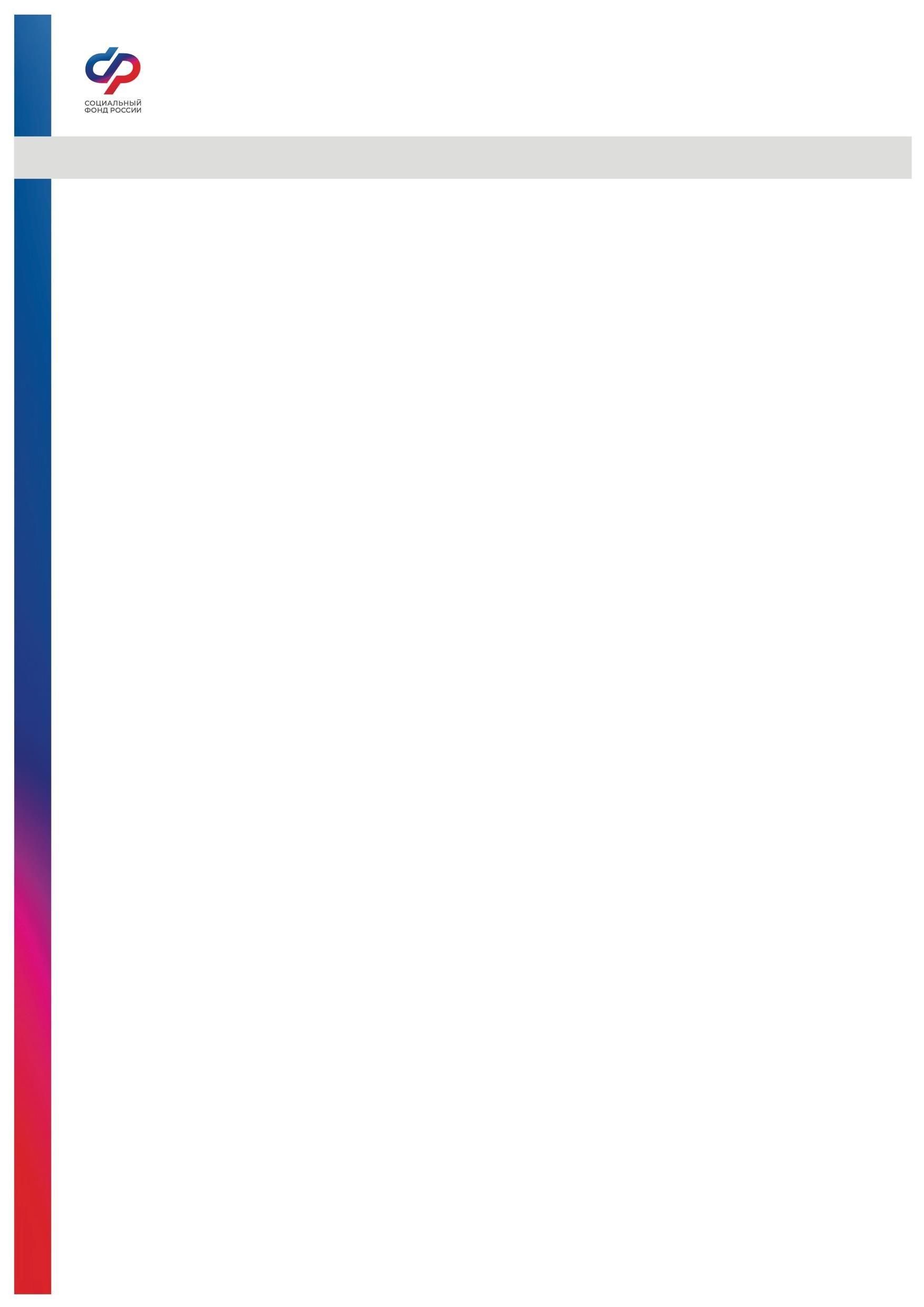 Пресс-релиз от 23.10.2023 О государственной поддержке многодетных семей Томской области рассказала заместитель управляющего ОСФР по Томской области В эфире "Радио России" прошла радиопрограмма, посвященная поддержке многодетных семей в Томской области.Заместитель управляющего Отделения СФР по Томской области Ольга Николаевна Петрухина рассказала многодетным томским семьям об условиях назначения и выплаты единого пособия, предоставлении материнского (семейного) капитала, а также о праве женщин, воспитавших трех и более детей, досрочно выйти на пенсию."Так, женщины, которые являются мамами троих детей, смогут выйти на пенсию на 3 года раньше общеустановленного возраста с учетом переходных положений, если четверо детей - на 4 года раньше. Мамы пяти и более детей имеют право на назначение страховой пенсии по старости в 50 лет. Важно понимать, что для установления пенсии требуется не менее 15 лет страхового стажа и величина индивидуального пенсионного коэффициента в размере не менее 25,8 (в 2023 году)", - сказала Ольга Петрухина.Справочно: в Томской области в 2023 году таким правом воспользовались 231 женщина._____________________________Группа по взаимодействию со СМИ Отделения Фонда пенсионного и социального страхования РФ по Томской области Сайт: www.sfr.gov.ru. Тел.: (3822) 60-95-12; 60-95-11; E-mail: smi @080.pfr.ru